Allgemeiner TeilLager des/der:  Datum: 	PLZ/Ort: Vorgesehene Teilnehmerzahl: 	Leitende: 	Mädchen: 	Knaben: VerbindungenNächste Bahnstation: Haltestelle öffentl. Verkehrsmittel: Kontaktperson/Adresse für Material-Sendungen: Name/Vorname: 	Telefon: Adresse: 	Natel: OrtschaftLandeskarten: 	Blatt-Nr. 1:25 000: 	Blatt-Nr. 1:50 000: Gemeindekanzlei: 	Verkehrsbüro: Telefon: 	Telefon: Nächste Poststelle: 	Öffnungszeiten: Kehrichtabfuhr: 	Tage: Recycling: 	Öffnungszeiten: Kompost:  NotfalldiensteArzt:  	Telefon: Spital: 	Telefon: Apotheke: 	Telefon: Zahnarzt: 	Telefon: EinkaufsmöglichkeitenBäckerei:  	Molkerei:  	 Metzgerei:	 Dorfladen: 	Verschiedenes (programmabhängig)Spielwiese/Sportanlagen/Badi: OL-Karte: 	Vita-Parcours: Sehenswürdigkeiten: Wandermöglichkeiten: Gefahren in der Umgebung: Infos über das HausAdresse und Tel.-Nr. des Hauses: Lage/Koordinaten: 	Zufahrt möglich?	 ja	 neinParkplätze vorhanden? 	 ja 	 nein	Adresse/Tel.-Nr. des Hausbesitzers: Adresse/Tel.-Nr. des Verwalters: Einrichtung allgemeinEss- und Aufenthaltsräume: Leiterzimmer/Büro: Bastelraum: 	Materialraum: Garderobe: 	Trockenraum: Tischtennis/«Töggelikasten»,…?	 ja	 nein Schlafstellen pro Zimmer:  	Total:  Wolldecken/Kopfkissen pro Schlafstelle?	 ja	 neinWird die Bettwäsche abgegeben (z.B. Kissenbezüge)?	 ja	 nein	 Muss ein Schlafsack mitgebracht werden?	 ja	 nein	 Sanitäre AnlagenAnzahl WC: 	Anordnung: Muss WC-Papier mitgebracht werden?	 ja 	 neinAnzahl Wachräume: 	Geschlechtertrennung möglich?	 ja	 neinAnzahl Duschräume: 	Geschlechtertrennung möglich?	 ja	 neinEinzelduschen?	 ja 	 neinKücheKochherd: 	 Gas 	 Elektrisch 	 Holz 	Anzahl Kochstellen: Sind zusätzliche Kippkessel vorhanden? Backofengrösse: 	Anzahl Bleche:  	Anzahl Auflaufformen: Kühlschrank:	 ja 	 nein 	Inhalt: 		Tiefkühler:	 ja 	 nein 	Inhalt: 	Vorratsraum vorhanden? 	 ja 	 nein Welches Kücheninventar (Küchenwäsche, Thermoskrüge, Rüstmaterial) muss mitgebracht werden?Weiteres wie Abwaschmaschine usw.:KostenMiete pro Person/Nacht: /Kind	/Erwachsener 	Kurtaxe: Nebenkosten: 	Kosten für Reinigung: Rekognosziert am: 	durch: VorlageRekognoszierungsbericht Hauslager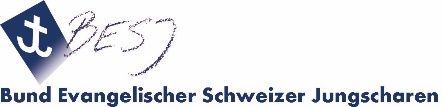 Version: 08.10.18